My RAN Chart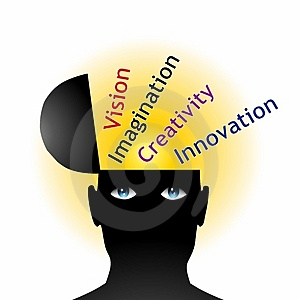 Reading and Analysing Non-FictionWhat I think I know…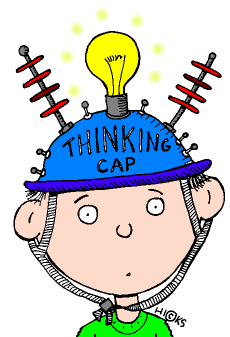 Confirmed… 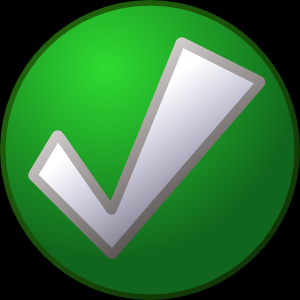 I’ve changed my mind…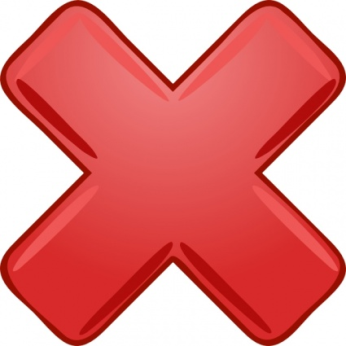 New Facts…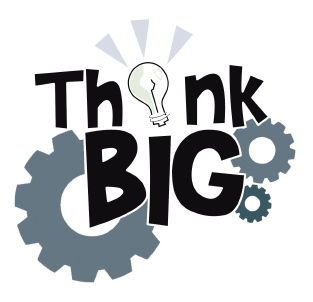 Wonderings…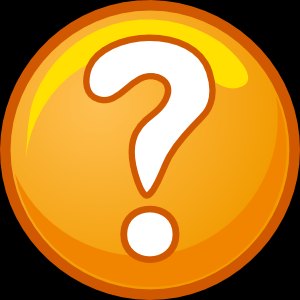 If it’s RED, then it’s still in my head…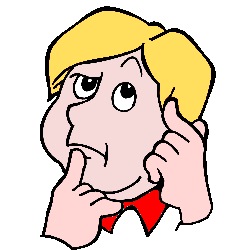 If it’s BLUE, then I know it’s true!